СИЛАБУС КУРСУЯКІСТЬ ТА БЕЗПЕЧНІСТЬ ХАРЧОВИХ ПРОДУКТІВОПИС ДИСЦИПЛІНИМетою курсу є оволодіння методами та критеріями комплексного оцінювання якості і безпечності харчових продуктів, формування системи компетенцій, необхідних для самостійного виконання наукових досліджень за спеціальністю «Ветеринарна гігієна, санітарія і експертиза».ПЕРЕЛІК КОМПЕТЕНТНОСТЕЙЗагальні компетентності:Комплексність та системний підхід до проведення наукових досліджень на рівні доктора філософії.Комплексність в організації творчої діяльності та процесу проведення наукових досліджень. Здатність організовувати творчу діяльність та процес проведення наукових досліджень.Здатність оцінювати та забезпечувати високу якість виконаних робіт.Здатність генерувати нові науково-теоретичні та практично спрямовані ідеї (креативність).Комплексність у прийнятті обґрунтованих рішень.Комплексність у розробці та реалізації наукових проектів та програм. Здатність розробляти та реалізовувати наукові проекти і програми в галузі ветеринарної медицини, гігієни, санітарії і експертизи, зокрема безпечності та окремих показників якості харчових продуктів і кормів.Комплексність у педагогічній діяльності щодо організації та здійснення освітнього процесу, навчання, виховання, розвитку і професійної підготовки студентів до певного виду професійно-орієнтованої діяльності.Спеціальні (фахові) компетентності:Комплексність у проведенні досліджень у галузі ветеринарної медицини, гігієни, санітарії і експертизи.Здатність до ретроспективного аналізу наукового доробку у напрямі дослідження гігієни тварин, гігієни харчових продуктів і кормів.Комплексність у володінні інформацією щодо сучасного стану і тенденцій розвитку світової і вітчизняної ветеринарної науки, зокрема гігієни тварин, гігієни харчових продуктів і кормів.Комплексність у проведенні критичного аналізу різних інформаційних джерел, авторських методик, конкретних освітніх, наукових та професійних текстів у галузі ветеринарної медицини, гігієни тварин, санітарії і експертизи.Комплексність у виявленні, постановці та вирішенні наукових задач та проблем у галузі ветеринарної медицини, гігієни тварин, санітарії і експертизи.Здатність створювати нові знання через оригінальні дослідження, якість яких може бути визнана на національному та міжнародному рівнях. Комплексність у набутті та розумінні значного обсягу сучасних науково-теоретичних знань у галузі гігієни тварин, гігієни харчових продуктів і кормів.СТРУКТУРА КУРСУРекомендовані джерела інформаціїОсновна література (підручники, посібники)1. Ветеринарно-санітарна експертиза рослинних харчових продуктів: навчальний посібник / [І.В. Яценко, І.Л. Цивірко, А.М. Труш та ін.] – Харків: Еспада, 2011. – 256 с.2. Ветеринарно-санітарна експертиза молока і молочних продуктів в Україні: теоретична частина та лабораторний практикум / [І.В. Яценко, М.М. Бондаревський, В.В. Кам’янський та ін.] – Харків: Еспада, 2013. – 384 с.3. Гігієна молока і молочних продуктів. Частина 1. Гігієна молока: Підручник / [І.В. Яценко, Н.М. Богатко, Н.В. Букалова та ін.]; За ред. І.В. Яценко, Н.М. Богатко, Н.В. Букалової, І.А. Бібена. – Харків: Діса плюс, 2016. – 416 с.4. Гігієна молока і молочних продуктів. Частина 2. Гігієна молочних продуктів: Підручник / [І.В. Яценко, Н.М. Богатко, Н.В. Букалова та ін.]; За ред. І.В. Яценко, Н.М. Богатко, Н.В. Букалової, І.А. Бібена. – Харків: Діса плюс, 2016. – 424 с. .5. Гігієна первинної переробки тварин і продуктів забою: [Навчальний посібник] / Якубчак О.М., Тютюн А.І., Таран Т.В., Джміль В.І. – К.: ЦП «Компринт», 2015 – 156 с.6. Гігієна грибів і продуктів їх переробки: навчальний посібник: [Н.М. Богатко, Н.В. Букалова, В.В. Сахнюк, І.В. Яценко, Л.М. Богатко]. – Біла Церква, 2017. – 200 с.7. Гігієна і експертиза харчових тваринних гідробіонтів та продуктів їх переробки. Частина 1. Гігієна і експертиза рибопромислової продукції: Підручник / / [І.В. Яценко, Н.М. Богатко, Н.В. Букалова, Т.І. Фотіна та ін.]. – Біла Церква, 2017. – 680 с.8. Гігієна і експертиза харчових тваринних гідробіонтів та продуктів їх переробки. Частина 2. Гігієна і експертиза водних ссавців, безхребетних гідробіонтів, продукції з риби: Підручник / [І.В. Яценко, Н.М. Богатко, Н.В. Букалова, Т.І. Фотіна та ін.]. – Біла Церква, 2017. – 648 с.9. Методологічні основи та методи наукових досліджень у ветеринарній гігієні, санітарії та експертизі: навчально-методичний посібник / [Антоненко П.П., Доровських А.В., Високос М.П., Милостивий Р.В., Калиниченко О.О., Василенко Т.О.]. – Дніпро: Вид-ць «Свідлер А.Л.», 2018. – 276 с. (електронна версія)Адреси сайтів в INTERNETАспіранти можуть користуватися електронними журналами і сайтами:www.btsau.kiev.ua – сайт Білоцерківського НАУ;www.consumer.gov.ua сайт Держпродспоживслужби України;www.dssu.gov.ua – сайт Держспоживстандарту України;www.iso.org – сайт International Organization for Standardization (ISO);www.codexalimentarius.org – сайт Комісії ООН з безпеки продуктів харчування (UN Codex Alimentarius Commission);http://www.fao.org/home/en/ - сайт Продовольчої та сільськогосподарської організації ООН (FAO);http://www.who.int/en/  - сайт Всесвітньої організації охорони здоров’я (ВООЗ);https://www.wto.org/ - сайт Світової організації торгівлі (СОТ);http://www.oie.int/ - сайт Всесвітньої організації охорони здоров’я тварин  (Міжнародне епізоотичне бюро – МЕБ);http://www.efsa.europa.eu/ - сайт EFSA (Європейське агентство з безпечності харчових продуктів);www.nbuv.gov.ua – сайт Національної бібліотеки України ім. В.І. Вернадського;www.library.gov.ua – сайт Національної наукової медичної бібліотеки України;www.nbuv.gov.ua – сайт Центральної наукової сільськогосподарської бібліотеки НААНУ;www.timm.kiev.ua – сайт Інституту продовольчих ресурсів НААН України;www.haccp.kiev.ua – сайт Міжнародного інституту безпеки та якості продуктів харчування;www.rada.gov.ua – законодавство на сайті Верховної Ради України;www.menr.gov.ua – сайт Міністерства охорони довкілля України;www.nauu.kiev.ua – сайт Національного університету біоресурсів та природокористування України (НУБіП);fda.gov – сайт Управління з контролю якості харчових продуктів і лікарських препаратів (FDA – Food and Drug Administration);www.medved.kiev.ua – сайт Інституту екогігієни і токсикології ім. Л.І. Медведя;vetlabresearch.gov.ua – сайт Державного науково-дослідного інституту з лабораторної діагностики та ветеринарно-санітарної експертизи;prokopovich.com.ua – сайт Національного наукового центру "Інститут бджільництва ім П.І. Прокоповича";www.iekvm.kharkov.ua – сайт Національного наукового центру "Інститут експериментальної і клінічної ветеринарної медицини";http://www.fatoil-kharkov.com – сайт Українського науково-дослідного інституту олій та жирів;www.scivp.lviv.ua – сайт ДНДКІ ветеринарних препаратів та кормових добавок;http://ifr.com.ua – сайт Інституту рибного господарства НААНУ;www.imv.kiev.ua – сайт Інституту мікробіології і вірусології ім. Д.К.Заболотного НАНУ;www.biocontrol.kiev.ua – сайт Державного науково-контрольного інституту біотехнології і штамів мікроорганізмів (ДНКІБШМ);www.niipitan.com.ua – сайт Українського науково-дослідного інституту харчування;www.nuft.edu.ua – сайт Науково-технічної бібліотеки Національного університету харчових технологій;http://ec.europa.eu/food/fvo/audit_reports/details.cfm?rep_id=3377http://whereismymilkfrom.com/http://ec.europa.eu/food/food/foodlaw/guidance/index_en.htmhttp://ec.europa.eu/food/food/foodlaw/traceability/factsheet_trace_2007_en.pdfhttp://ec.europa.eu/food/food/index_en.htmПОЛІТИКА ОЦІНЮВАННЯПолітика щодо дедлайнів і перескладання: Завдання, виконані з порушенням термінів без поважних причин, оцінюються на нижчу оцінку (- 10 балів). Політика щодо академічної доброчесності: Письмові роботи підлягають перевірці на наявність плагіату та допускаються до захисту з коректними текстовими запозиченнями (не більше 20%). Використання друкованих і електронних джерел інформації під час складання модулів та підсумкового контролю заборонено.Політика щодо відвідування: Відвідування занять є обов’язковим компонентом оцінювання. За об’єктивних причин (наприклад, хвороба, міжнародне стажування) навчання може відбуватись в он-лайн формі за погодженням із гарантом програми.Політика щодо виконання завдань: позитивно оцінюється відповідальність, старанність, креативність, фундаментальність.КРИТЕРІЇ ОЦІНЮВАННЯПідсумковий бал (за 100-бальною шкалою) визначається як середньозважена величина, залежно від питомої ваги кожної складової залікового кредиту:Структурні елементи: Питома вага, % Поточне опитування, тестування, кейси – заліковий модуль 1                                    20Поточне опитування, тестування, кейси – заліковий модуль 2                                    20Поточне опитування, тестування, кейси – заліковий модуль 3                                    20Комплексне індивідуальне завдання (підсумковий реферат чи презентація)              40ШКАЛА ОЦІНЮВАННЯ: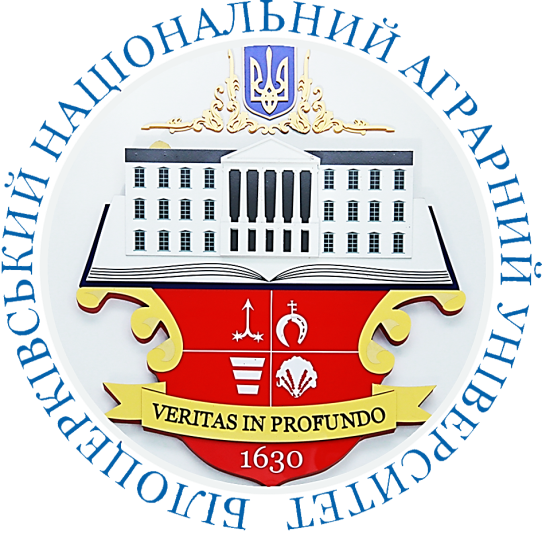 Ступінь вищої освіти – доктор філософії (PhD)Освітньо-наукова програма «ВЕТЕРИНАРНА ГІГІЄНА, САНІТАРІЯ І ЕКСПЕРТИЗА»Кількість кредитів ECTS – 4Рік навчання – 1, семестр – 2Мова викладання – українська Керівник курсу: кандидат ветеринарних наук, доцент ХІЦЬКА ОКСАНА АНАТОЛІЇВНАvetsanekspertuza@ukr.net Години (лек./ПЗ)ТемаРезультати навчанняЗавдання2/-Тема 1.1. Національне законодавство з безпечності та якості харчових продуктів. Імплементація європейських вимог в національне харчове законодавство.Вміння та навички виявляти та вирішувати наукові задачі та проблеми у галузі ветеринарної медицини, гігієни тварин, гігієни харчових продуктів і кормів. Знання впливу нових технологій та технічних рішень виробництва, переробки та обігу харчових продуктів і побічних продуктів тваринного походження на їх безпечність та якість.Контрольні питання, презентація-/2Тема 1.2. Організація діяльності та вимоги до випробувальних лабораторій, які здійснюють дослідження якості та безпечності харчових продуктівЗнання та розуміння теорії та методології системного аналізу, знання та розуміння етапів реалізації системного підходу при дослідженні процесів та явищ у ветеринарній гігієні, санітарії та експертизі, вміння та навички використовувати методологію системного аналізу у гігієнічній науці. Вміння та навички планувати та управляти часом підготовки дисертаційного дослідження.Тести, контрольні питання , презентація2/4Тема 1.3. Методологія та сучасні методи контролю якості й безпечності харчових продуктівЗнання та розуміння теорії та методології системного аналізу, знання та розуміння етапів реалізації системного підходу при дослідженні процесів та явищ у ветеринарній гігієні, санітарії та експертизі, вміння та навички використовувати методологію системного аналізу у гігієнічній науці. Знання концептуальних, теоретичних і методологічних основ ветеринарно-санітарної експертизи харчових продуктів. Вміння та навички виконувати належні, оригінальні і придатні для опублікування дослідження в галузі ветеринарної медицини, гігієни тварин, гігієни харчових продуктів і кормів та суміжних з ним сферах природничих наукТести, контрольні питання, логістична схема4/2Тема 2.1. Об’єкти, принципи та методи гігієни і експертизи м’ясних продуктів (необроблених, напівоброблених, оброблених)Вміння та навички аналізу та оцінки біологічних, хімічних і фізичних чинників для виробництва, переробки, зберігання, транспортування й реалізації харчових продуктів і побічних продуктів тваринного походження. Знання теоретичних і методичних основ забезпечення ветеринарно-санітарного контролю ланцюга виробництва, переробки й обігу харчових продуктів і побічних продуктів тваринного походження з метою гарантування їх безпечності та якості.Тести, контрольні питання, презентація, логістична схема2/4Тема 2.2. Моніторинг залишків забруднюючих речовин, токсикантів і ветеринарних препаратів у м’ясі та м’ясних продуктах: принципи, процедури відбору та підготовки проб, методи випробування, аналіз одержаних результатівВміння та навички аналізу ризиків, розробка критеріїв оцінювання ветеринарно-санітарного стану потужностей (об’єктів), що використовуються для виробництва та обігу харчових продуктів і побічних продуктів тваринного походження.Тести, контрольні питання, Web-квест2/-Тема 3.1. Об’єкти, принципи та методи гігієни і експертизи молока і молочних продуктівВміння та навички аналізу та оцінки біологічних, хімічних і фізичних чинників для виробництва, переробки, зберігання, транспортування й реалізації харчових продуктів і побічних продуктів тваринного походження.Тести, контрольні питання, логістична схема2/4Тема 3.2. Лабораторний моніторинг якості та безпечності молокаЗнання теоретичних і методичних основ забезпечення ветеринарно-санітарного контролю ланцюга виробництва, переробки й обігу харчових продуктів і побічних продуктів тваринного походження з метою гарантування їх безпечності та якості.Тести, контрольні питання, Web-квест2/4Тема 3.3. Моніторинг залишків забруднюючих речовин, токсикантів і ветеринарних препаратів у молоці та молочних продуктах: принципи, процедури відбору та підготовки проб, методи випробування, аналіз одержаних результатівВміння та навички аналізу ризиків, розробка критеріїв оцінювання ветеринарно-санітарного стану потужностей (об’єктів), що використовуються для виробництва та обігу харчових продуктів і побічних продуктів тваринного походження.2/-Тема 4.1. Класифікація, принципи та критерії оцінки якості й безпечності харчових гідробіонтівЗнання теоретичних і методичних основ забезпечення ветеринарно-санітарного контролю ланцюга виробництва, переробки й обігу харчових продуктів і побічних продуктів тваринного походження з метою гарантування їх безпечності та якості.Тести, контрольні питання, Web-квест, логістична схема-/4Тема 4.2. Методи дослідження показників якості та безпечності харчових гідробіонтів, реєстрація та інтерпретація результатів дослідженьВміння та навички аналізу та оцінки біологічних, хімічних і фізичних чинників для виробництва, переробки, зберігання, транспортування й реалізації харчових продуктів і побічних продуктів тваринного походження.Тести, контрольні питання, Web-квест-/2Тема 4.3. Моніторинг залишків забруднюючих речовин, токсикантів і ветеринарних препаратів у продуктах аквакультури: принципи, процедури відбору та підготовки проб, методи випробування, аналіз одержаних результатівВміння та навички аналізу ризиків, розробка критеріїв оцінювання ветеринарно-санітарного стану потужностей (об’єктів), що використовуються для виробництва та обігу харчових продуктів і побічних продуктів тваринного походження.Презентація, дискусія2/2Тема 4.4. Об’єкти, принципи, методи та критерії оцінки якості й безпечності дослідження показників апіпродуктівЗнання теоретичних і методичних основ забезпечення ветеринарно-санітарного контролю ланцюга виробництва, переробки й обігу харчових продуктів і побічних продуктів тваринного походження з метою гарантування їх безпечності та якості.Тести, контрольні питання, Web-квест, логістична схемаЗа шкалою університетуЗа національною шкалоюЗа шкалою ECTS90-100відмінноA (відмінно)85-89добреB (дуже добре)75-84добреC (добре)65-74задовільноD (задовільно)60-64задовільноE (достатньо)35-59незадовільноFX (незадовільно з можливістю повторного складання)1-34незадовільноF (незадовільно з обов’язковим повторним курсом)